ПРИЛОЖЕНИЕ 1к решению Совета депутатов Металлургического района от 26.11.2014 № 2/12ПОЛОЖЕНИЕ ОБ УДОСТОВЕРЕНИИПОМОЩНИКА ДЕПУТАТА СОВЕТА ДЕПУТАТОВ МЕТАЛЛУРГИЧЕСКОГО РАЙОНАНастоящее Положение разработано в соответствии с Уставом Металлургического района, Регламентом Совета депутатов Металлургического района и Положением о помощнике депутата Совета депутатов Металлургического района.Удостоверение помощника депутата Совета депутатов Металлургического района (далее - удостоверение) является основным документом, подтверждающим полномочия помощника депутата Совета депутатов Металлургического района (далее – помощник депутата).Удостоверение подписывается Первым заместителем Председателя Совета депутатов Металлургического района (далее – Первый заместитель Председателя).Удостоверение выдается на срок исполнения помощником депутата его обязанностей, но не более чем на срок полномочий депутата Совета депутатов Металлургического района (далее – Совет депутатов).Удостоверение оформляется аппаратом Совета депутатов в двухнедельный срок после подписания распоряжения Главы Металлургического района о регистрации помощника депутата.Выдача удостоверения производится лично помощнику депутата под роспись в журнале учета удостоверений помощников депутатов Совета депутатов. В случае, если удостоверение пришло в негодность или утрачено, по письменному заявлению помощника депутата и по согласованию с депутатом Совета депутатов, после публикации соответствующего объявления в газете за счет помощника депутата ему выдается удостоверение под новым номером с пометкой "повторно".Нумерация удостоверений помощников депутатов осуществляется в соответствии с номером записи в журнале учета удостоверений помощников депутатов Совета депутатов. Помощник депутата обязан обеспечить сохранность удостоверения.По истечении срока полномочий помощника депутата и в случае досрочного прекращения помощником депутата полномочий, в том числе смерти помощника депутата удостоверение считается недействительным и подлежит возврату в аппарат Совета депутатов Металлургического района - лично помощником депутата, либо депутатом Совета депутатов.Лицо, полномочия помощника которого прекращены, вправе обратиться с письменным заявлением на имя первого заместителя председателя с просьбой оставить удостоверение для памятного хранения. На основании резолюции Первого заместителя аппарат Совета депутатов возвращает лицу, полномочия помощника которого прекращены, погашенное удостоверение. Погашение удостоверения производится путем прокалывания его дыроколом в нижней правой части правой стороны удостоверения.Глава Металлургического района 						                       	Д. Н. МацкоПРИЛОЖЕНИЕ 2к решению Совета депутатов Металлургического района от 26.11.2014 № 2/12ОБРАЗЕЦ УДОСТОВЕРЕНИЯ ПОМОЩНИКА ДЕПУТАТА СОВЕТА ДЕПУТАТОВ МЕТАЛЛУРГИЧЕСКОГО РАЙОНА Обложка удостоверения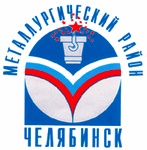 Бланк внутренней вклейки удостоверения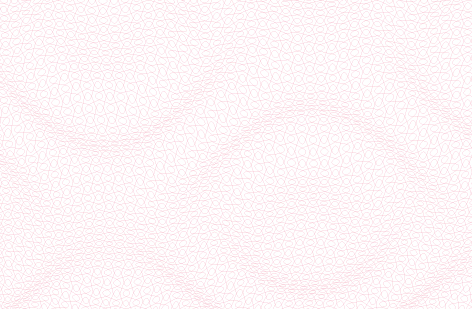 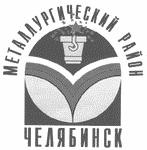 Глава Металлургического района 						                       	Д. Н. МацкоПРИЛОЖЕНИЕ 3к решению Совета депутатов Металлургического района от 26.11.2014 № 2/12ОПИСАНИЕ 
УДОСТОВЕРЕНИЯ ПОМОЩНИКА ДЕПУТАТА СОВЕТА ДЕПУТАТОВ МЕТАЛЛУРГИЧЕСКОГО РАЙОНА  Удостоверение помощника депутата Совета депутатов Металлургического района (далее - удостоверение) представляет собой книжечку в твердой обложке красного цвета размером 95x65 мм, обтянутой снаружи переплетным материалом «бумвинил».На лицевой стороне удостоверения помещена выполненная золотым теснением надпись: «Совет депутатов Металлургического района», над которой по центру расположена эмблема Металлургического района. Надпись и эмблема выполнены золотым теснением.Слева на внутренней стороне разворота удостоверения помещается цветная фотография помощника депутата размером 30х40 мм и симметрично рядом абрис эмблемы Металлургического района; вверху над фотографией и гербом – надпись: «Совет депутатов Металлургического района первого созыва 2014 - 2019 г.г.», выполненная типографским способом в две строки; внизу под фотографией и эмблемой  надпись: «Дата выдачи 00.00.0000», пробел, «г. Челябинск». Внизу левой части разворота надпись: "Удостоверение действительно по 00.00.0000".Справа на внутренней стороне разворота удостоверения размещается 
выполненный типографским способом текст следующего содержания: в первой строке - «Удостоверение № 00»; во второй и третьей строке «Фамилия, имя, отчество» помощника депутата. Ниже текст: «Помощник депутата Совета депутатов Металлургического района, указываются фамилия, инициалы депутата.Внизу правой части разворота в три строки надпись: «Первый заместитель Председателя Совета депутатов Металлургического района», пробел, «И. О. Фамилия».Фотография помощника депутата и подпись Первого заместителя Председателя Совета депутатов Металлургического района заверяются печатью Совета депутатов Металлургического района.

Глава Металлургического района 						                       	Д. Н. Мацко